     瓶装液化气租赁和供用气协议编号（用户卡号）：___________________押金号：___________________甲方：                         地址：                    电话：                乙方：                         地址：                    电话：                乙方身份证号（或企业营业执照号）：______________________                     根据《中华人民共和国特种设备安全法》、《城镇燃气管理条例》、《气瓶安全监察规程》及浙江省住建厅等八部门的{浙建【2017】3号}文件精神，为提高供气质量和钢瓶安全使用水平，本着安全第一的原则，经甲乙双方协商，特签订本协议。钢瓶租赁费用明细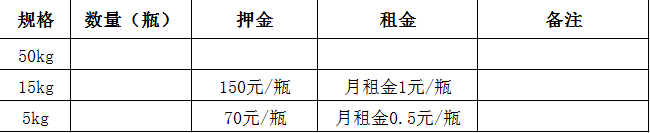 （ 注：在租赁期内，甲方负责钢瓶的折旧、检查及报废费用，乙方应当支付相应的钢瓶租赁费。）钢瓶租赁期限为8年，甲乙双方可在钢瓶租赁期满前3个月办理续租手续。押金：甲方收取乙方钢瓶押金                 元。供气价格：甲方提供的液化石油气价格随市场调整，实行明码标价。五、乙方如需要办理退户手续的：1、个人办理退户手续时请携带身份证原件、用户卡、押金单及本协议。2、餐饮及公建用户办理退户手续时除本条第1款所述材料外还需携带公司营业执照、经办人委托证明及经办人身份证原件。六、双方的权利和义务甲方：向乙方提供甲方统一标识的合格自有产权瓶供乙方使用，并确保均匀稳定供气。  甲方供应的液化石油气的气体质量应符合国家相关质量要求。3、向乙方宣传液化气安全使用常识（协议背面附液化气安全使用常识。）4、乙方钢瓶租赁到期，经公司书面催缴后超过半年仍未办理缴费续租手续的，甲方有权将乙方失信情况上报宁波市信用平台和人民银行征信系统，同时乙方继续使用或受让他人使用甲方钢瓶而产生的安全风险由乙方承担，因此给甲方造成损失的，乙方应赔偿甲方的损失。乙方：乙方租用甲方自有产权瓶，使用该钢瓶期间只允许在甲方公司所属经营点购气，不得到其他公司充装液化气，并且不得将钢瓶擅自转借他人，由此造成的一切责任，由乙方承担，因此给甲方造成损失的，乙方应赔偿甲方的损失。    2、若乙方使用期间造成钢瓶损坏，需酌情赔偿；乙方若将钢瓶遗失，则按15kg150    元/只，5kg 70元/只，50kg   元/只赔偿。乙方使用液化气钢瓶需遵守有关燃气法律法规和液化气安全使用要求，因乙方    使用不当及违规使用造成的一切责任和损失，由乙方自行承担。如发生液化气泄漏时必须立即关闭阀门、打开门窗流通空气，禁止用明火和电，    查明原因后方可继续使用。5、乙方在液化气瓶使用中应注意保持钢瓶的剩余压力，不得使用殆尽。6、乙方应当使用符合国家产品质量要求的燃气燃烧器具，及时更换超过使用期限或报废标准的燃气燃烧器具、连接管。不是甲方配送的液化气钢瓶，在运输途中的安全责任，由乙方自行负责。8、乙方要求退瓶时，需缴清钢瓶租赁费后，甲方方可退还押金，押金不计息，乙方退瓶结算后，本协议终止。    七、本协议壹式贰份，双方各执壹份。经双方签字（或盖章）后生效。    八、因履行本协议产生的纠纷，双方应友好协商，协商不成的向甲方所在地法院    诉讼解决。   甲  方：（盖章）                               乙  方（签字或盖章）：   经办人：                                      经办人：______年____月____日协议附安全知识——液化气安全使用常识燃气具的使用知识：液化石油气客户应使用符合国家标准的液化石油气专用灶具、热水器，使用8年报废。必须使用液化气专用胶管，减压阀且与燃气器具连接两端用管卡卡紧，胶管长度不超过2米。直排式热水器严禁使用，半密闭式（烟道式）等热水器不能安装在浴室内，热水器应请专业人士安装，废气排气管必须接至室外。使用燃气器具时（特别是冬季天气寒冷时），应适度开启门窗通风，严防一氧化碳中毒和缺氧窒息事故发生。钢瓶的使用知识：必须使用取得充装许可证的充装单位提供的钢瓶，钢瓶每4年检修一次，胶管、减压阀2年应更换一次。钢瓶必须直立运输和使用，禁止倒置或卧放使用，并与灶具相隔不少于0.5米，保持厨房、浴室的通风状态良好。安装减压阀时，必须检查减压阀上的密封圈是否完整，拧紧后应用肥皂水检查连接处是否泄漏。严禁暴晒或用热水、明火等加热钢瓶，严禁私自倒残液，严禁瓶和瓶之间倒气。严禁在地下室、半地下室、通风不良以及人员密集等有安全隐患的环境使用。液化气泄漏怎么查：容易漏气的地方：瓶阀、减压阀、胶管、接口、燃气具、瓶底或锈蚀严重的地方；简单查漏方法：肥皂液查漏：任选肥皂、洗衣服、洗涤剂，加水制成肥皂液（起泡）涂抹在钢瓶角阀（手轮开关处）、减压阀（角阀与减压阀接口处）、胶管、燃气具上，尤其是接口处，有气泡鼓起的部分就是漏点。眼看、耳听、手摸、鼻闻配合查漏，严禁使用明火查漏。液化气泄露的应急措施：切断气源，立即关闭钢瓶角阀、燃气具开关。严禁打开或关闭任何电器开关，如电灯、电扇、排气扇、抽油烟机、空调、电闸、手机、电话、门铃、冰箱等，都可能产生微小火花引致爆炸。打开门窗，让空气流通，以便液化气散发。迅速疏散人员，阻止无关人员靠近。电话报警，在液化气严重泄漏时，到安全区域打电话110或119报警，并及时通知供气公司。液化气泄漏起火怎么办：应立即关闭角阀，切记“断气及断火”，如果角阀附近有火焰，可用湿毛巾、湿衣服包手关闭。用灭火器、湿棉被等扑打火焰根部灭火。上述安全使用常识我已阅读并理解，签字：                  